С 15 февраля по 19 февраля 2021 года дирекция Всероссийского форума "Педагоги России: инновации в образовании" проводит для педагогов дошкольного и общего образования бесплатный онлайн GOOGLE-МАРАФОН.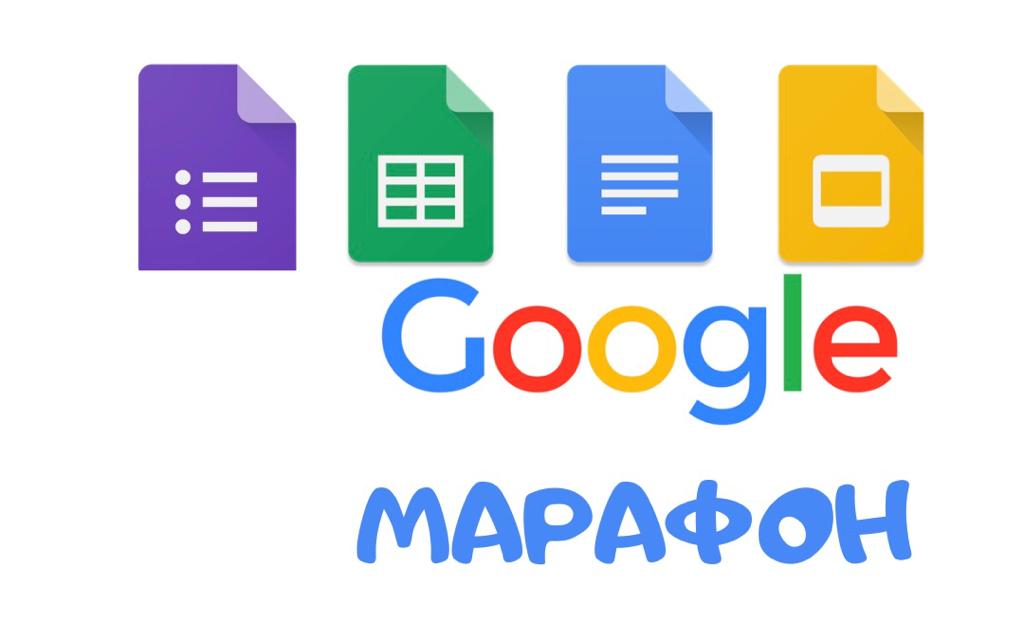 РАСПИСАНИЕ И СОДЕРЖАНИЕ МАРАФОНА:(выполнение заданий марафона доступно до 24 февраля включительно)ИТОГОВЫЙ ДИПЛОМ: 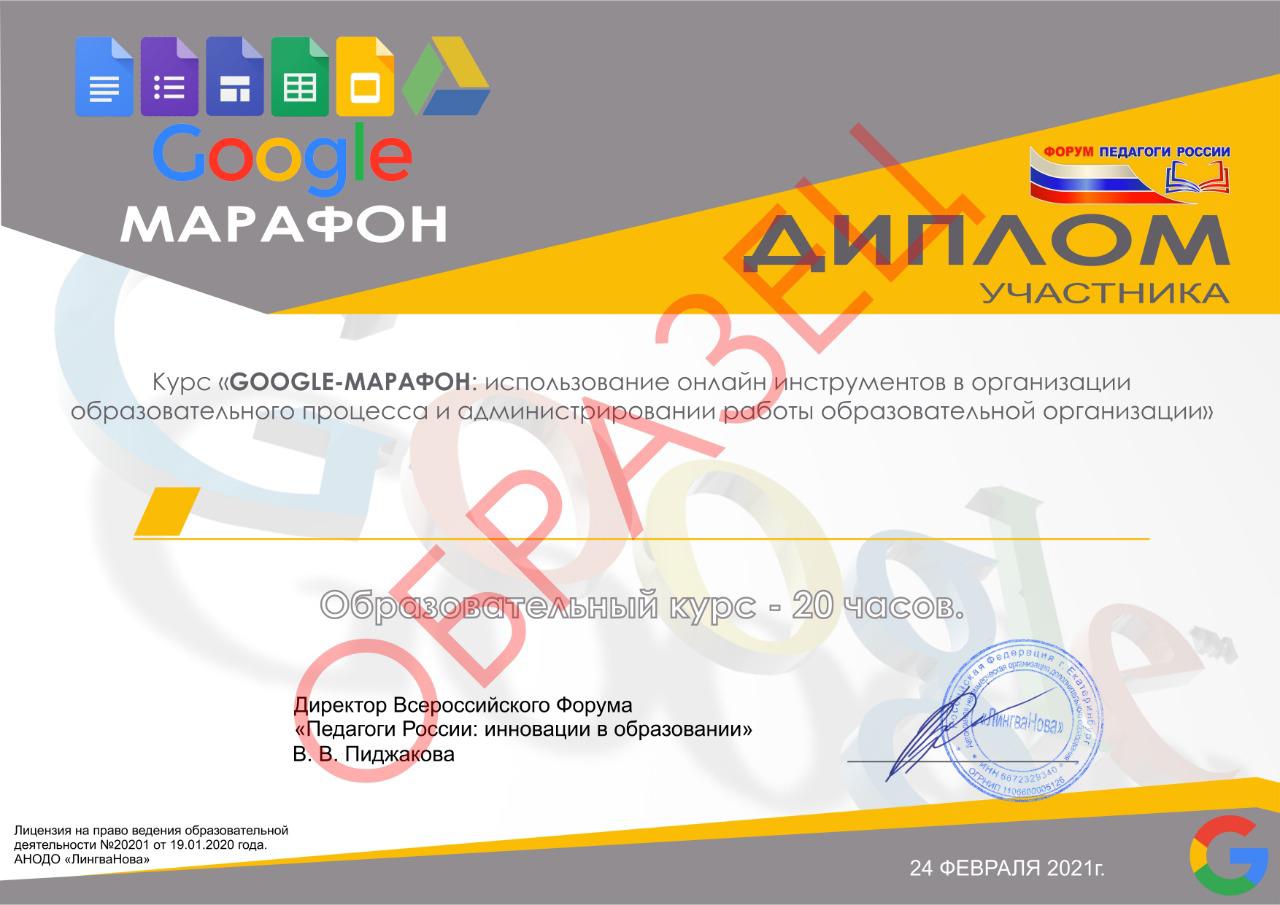 Регистрация на марафон: https://docs.google.com/forms/d/e/1FAIpQLSflQfHiGS-WpiyI0o9pRNWbJ-qxqVIsdk1E43_FDmnXz4KkYQ/viewform?usp=sf_linkИнформационные WhatsApp группы для участников марафона: http://www.school-detsad.ru/google_teach_whatsapp/Вся актуальная информация о марафоне доступна на нашем сайте в разделе о марафоне: http://www.school-detsad.ru/google_teach/15 февраля: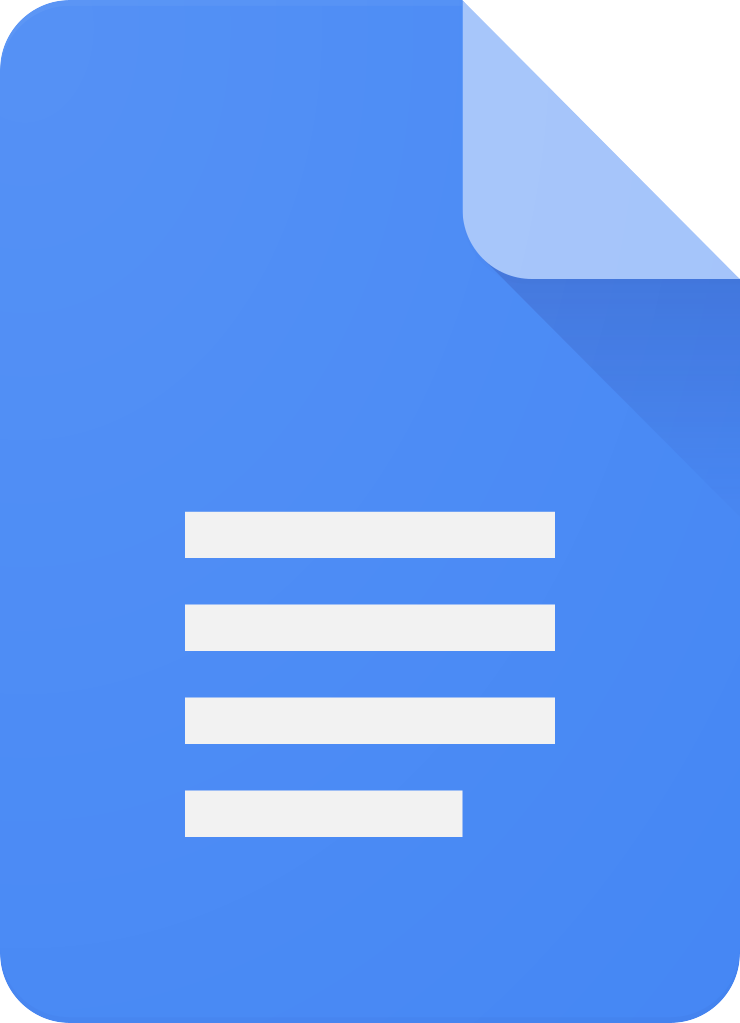 GOOGLE DOCSСоздание структуры документаСоздание закладок и ссылок на закладкиПоиск по текстуСовместный доступ и совместная работаРежимы «Комментировать» и «Советовать»Работа с изображениями в Docs«Горячие» клавишиСервис показа синонимов и антонимов  в  DocsСервис сокращения ссылок на Google DocsПревращаем Google Docs в хранилище файловРаботаем с Google Docs без Интернета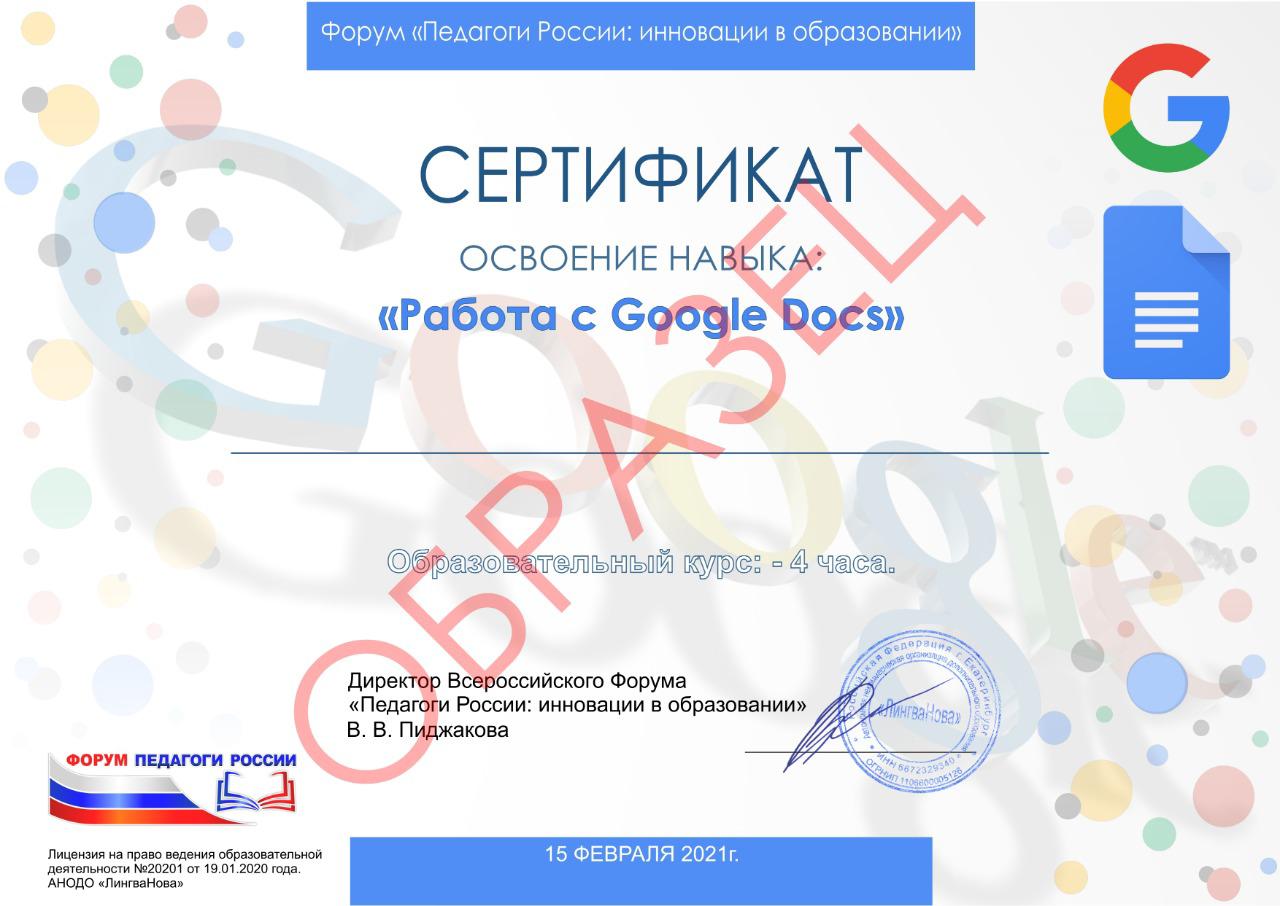    16 февраля:GOOGLE FORMS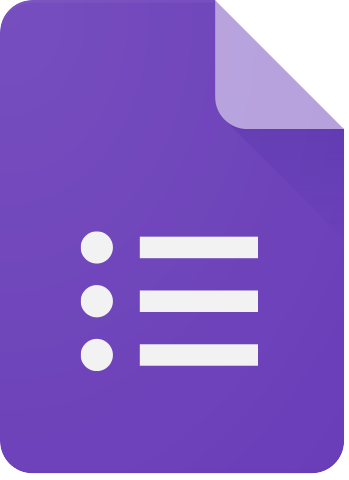 Создание внешнего вида формыСоздание опроса, теста, формы Вставка в формы картинок и презентацийНастройка вариантов опросаНастройка автоматической проверки и начисления балловКонструктор форм: открывающийся список, шкала, сеткаОграничение времени заполнения формыСоздание предзаполненного шаблонаПредоставление доступаАнализ ответов по сводке, вопросу или отдельному пользователюСоздание QR-доступа к формеАвтоматическая рассылка на основе собранных через формы электронных адресов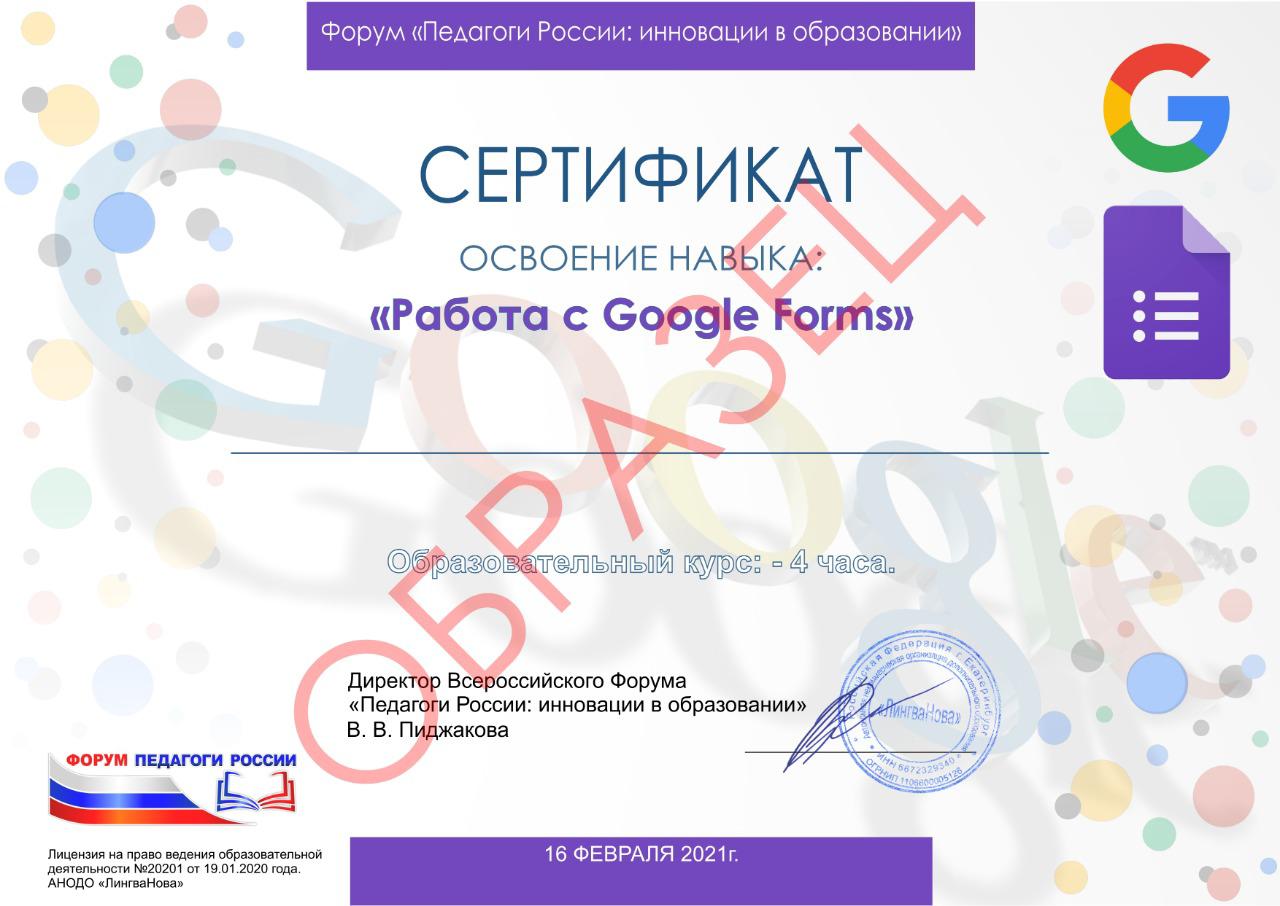  17 февраля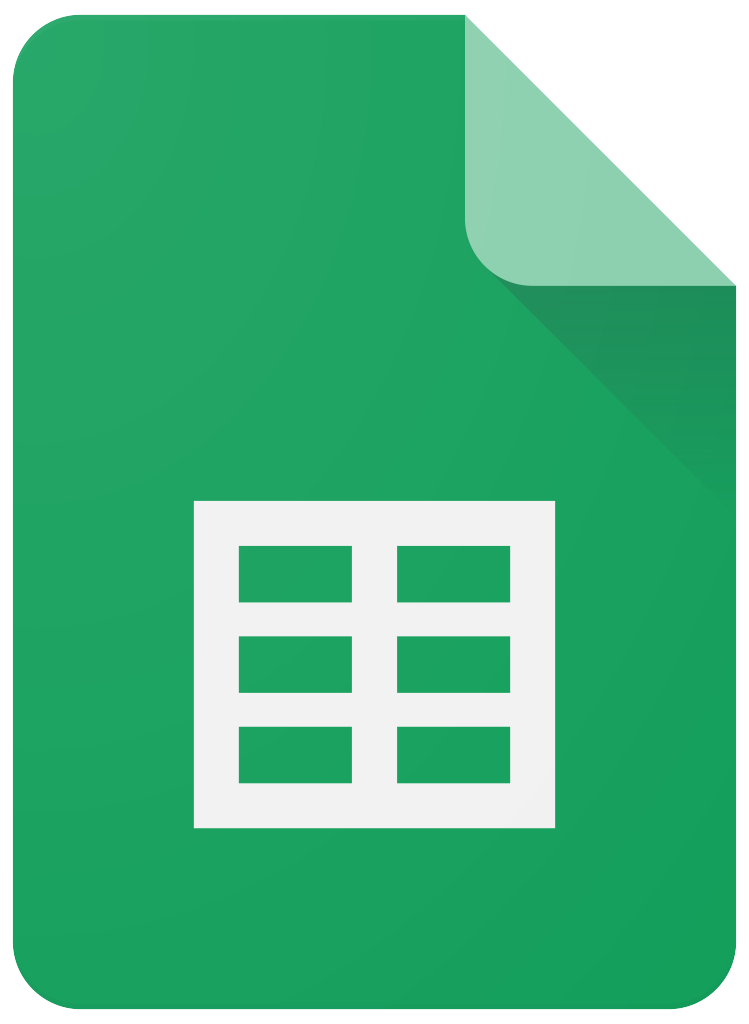 GOOGLE ТАБЛИЦЫСортировка информацииСоздание фильтров для обработки информацииКомментарии к ячейкамВставка картинки или QR-кода в таблицуПредоставление прав доступаЗащита информацииГрадиент ячеекИмпорт графиков из Google Таблиц в Google ДоксРазделение информации по столбцамПреобразование первых букв слов в заглавныеПреобразование букв  заданной ячейки в нижний или верхний регистрПроверка e-mail адресовПеревод текстаБыстрое суммирование данныхСУПЕР БОНУС:  бот по изготовлению именных сертификатов с Google-таблиц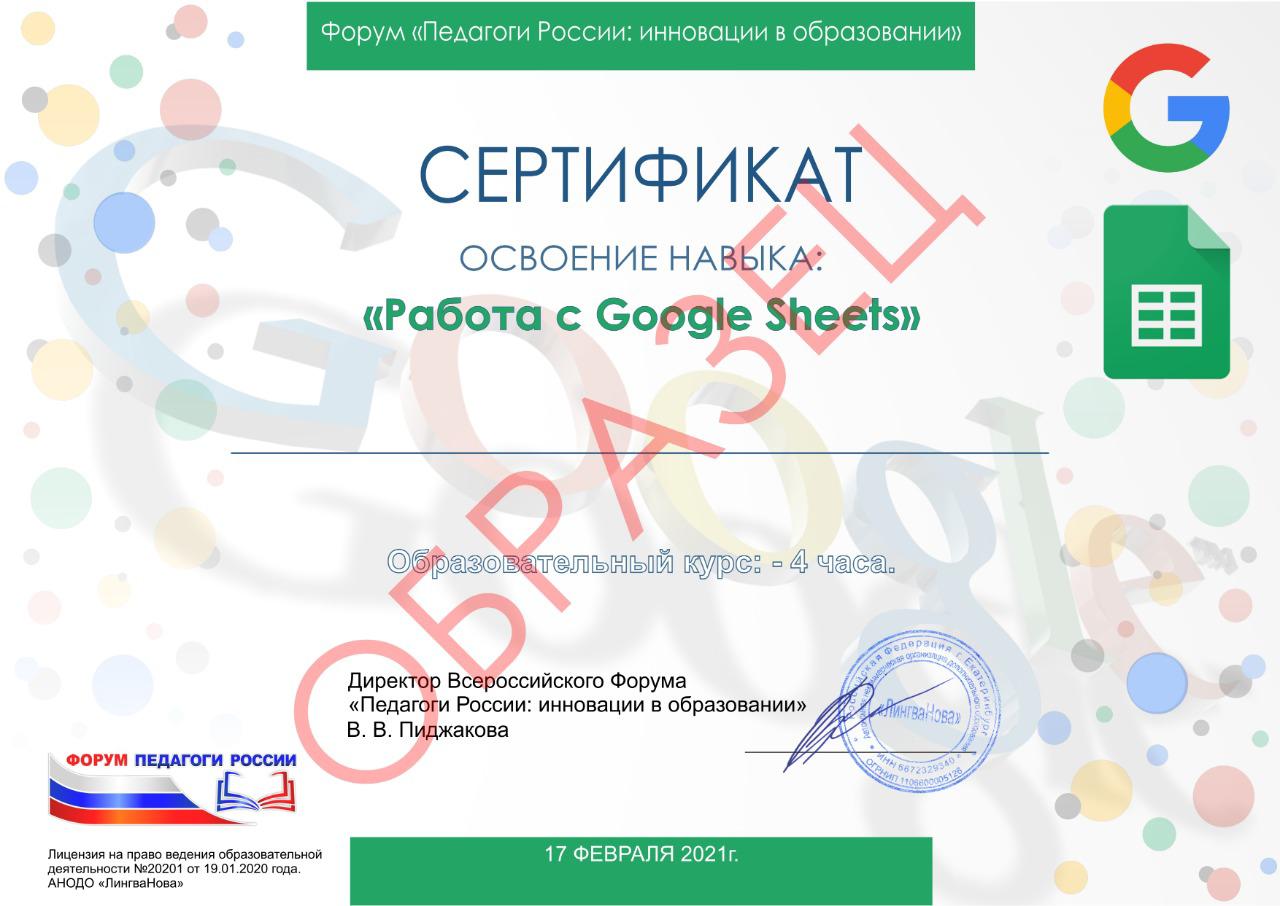 18 февраля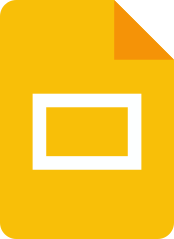 GOOGLE ПРЕЗЕНТАЦИИПрезентация, которая сохраняется автоматическиПредоставление доступа и комментированияСтильная презентация за 5 минут: использование шаблонов GoogleВставка изображения, видео и аудиоЕдиная ссылка на презентацию урока – зачем?Работа с Google-презентациями оффлайнСУПЕР БОНУС:  150 бесплатных изумительных дизайнов для Google-презентаций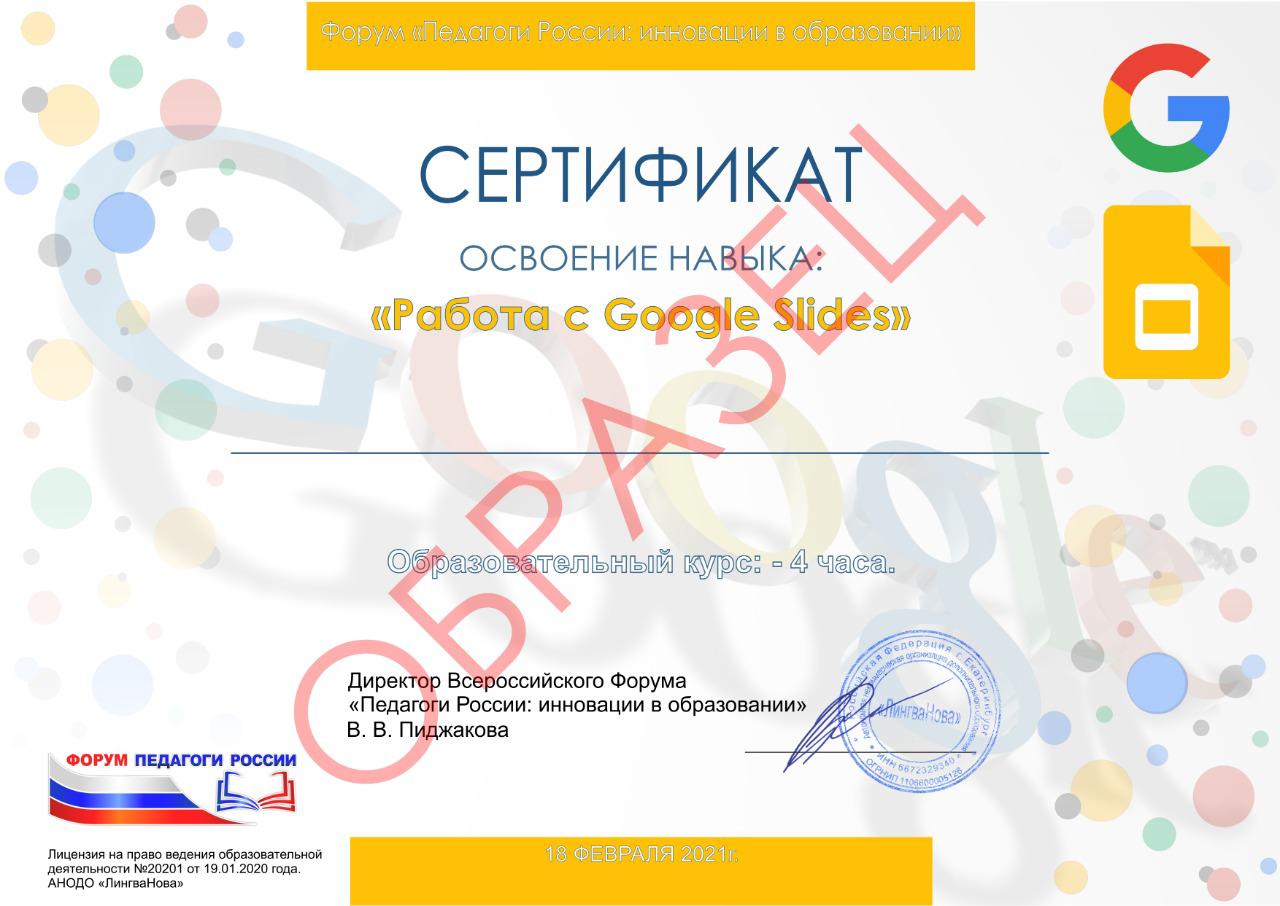 19 февраля: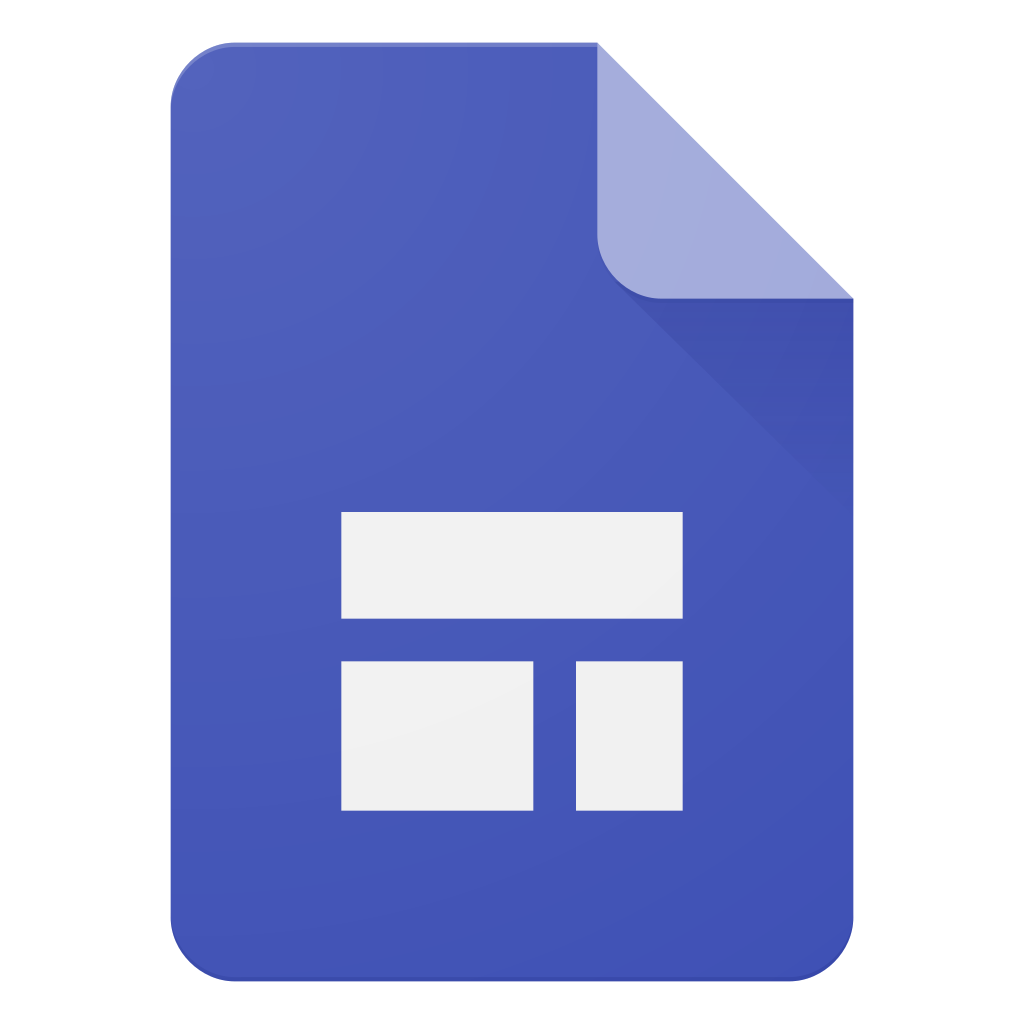 GOOGLE САЙТБесплатно создаем сайт за 10 минутВыбор темы, формата, заголовка и фонаСоздание страниц и их иерархииДобавление на сайт текста, видео, изображений, презентацийДобавление на сайт ссылок-переходов  на другие ресурсыДобавление на сайт формы обратной связиДобавление на сайт баннера и логотипаПредоставление доступа для совместной работы над  сайтомПредварительный просмотр и публикация сайта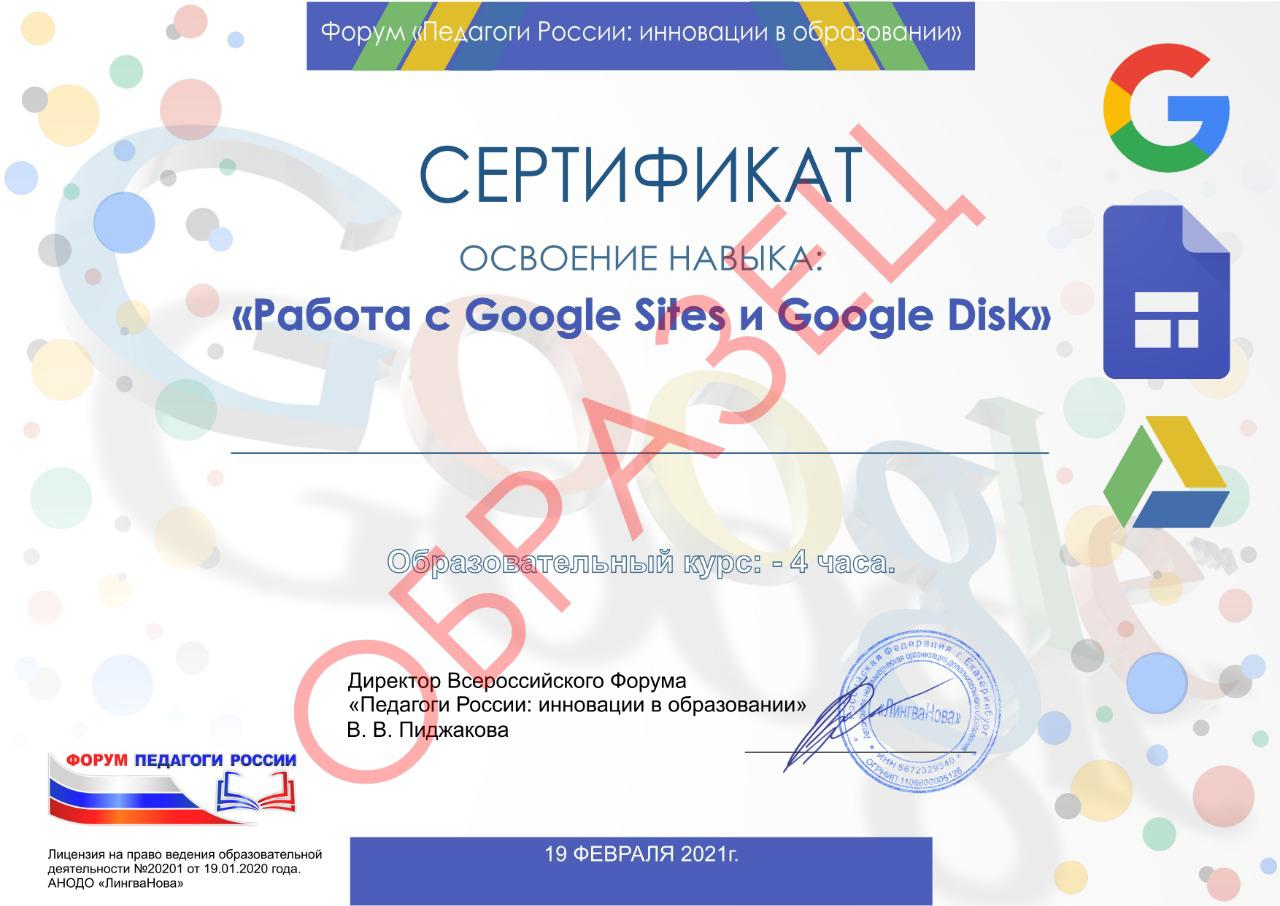 19 февраля:GOOGLE САЙТБесплатно создаем сайт за 10 минутВыбор темы, формата, заголовка и фонаСоздание страниц и их иерархииДобавление на сайт текста, видео, изображений, презентацийДобавление на сайт ссылок-переходов  на другие ресурсыДобавление на сайт формы обратной связиДобавление на сайт баннера и логотипаПредоставление доступа для совместной работы над  сайтомПредварительный просмотр и публикация сайта